Town of Sturbridge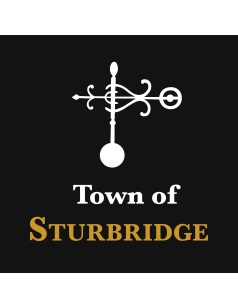 Special Events CommitteeAgenda:Special Events Committee Second Floor Conference RoomTown Hall 308 Main Street Monday, March 11, 2024  – 5:30 PM.Call to OrderQuorum Check – Roll CallOld Business: Discussion: Mix N Mingle Event PreparationsNew BusinessNext Meeting:  TBDAdjournment 